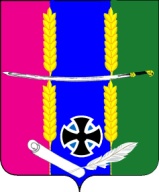 СоветВасюринского сельского поселенияДинского районаРЕШЕНИЕ   18 февраля 2010г.                                                                                      № 35ст. ВасюринскаяОб отмене решения Совета Васюринского сельского поселения № 310 от 08 октября 2009года и установлении тарифа на услугу горячего водоснабженияи внесении  изменений в решение Совета Васюринского сельского поселения от 23.01. 2009года № 262 «О внесении изменений в решение Совета Васюринского сельского поселения от 19.12.2008г. № 255 «Об установлении тарифа на услугу горячего  водоснабжения»В целях совершенствования системы оплаты жилья и коммунальных услуг и в соответствии со статьями 14, 17. 43,48 Федерального закона от 06 октября 2003 года № 131-ФЗ «Об общих принципах организации местного самоуправления в Российской Федерации», Постановлением Правительства РФ от 14.07.2008 г. № 520 «Об основах ценообразования и порядке регулирования тарифов, надбавок и предельных индексов в сфере деятельности организаций коммунального комплекса», статьями 8,47.59 Устава Васюринского сельского поселения, а также на основании Приказа РЭК-ДЦ и Т  Краснодарского края от 07 октября 2009 года № 13/2009-т, Федерального закона № 210-ФЗ «Об основах регулирования тарифов организаций коммунального комплекса», Решения Совета Васюринского сельского поселения Динского района от 21 ноября 2008г. №241 «Об установлении тарифов на  услуги водоснабжения и водоотведения, Совет Васюринского сельского поселения РЕШИЛ:          1. Отменить решение Совета Васюринского сельского поселения № 310 от 08 октября 2009года «О внесении изменений в решение Совета Васюринского сельского поселения  от 23.01.2009 г. № 262: «О внесении изменений в решение Совета Васюринского сельского поселения от 19.12.2008 г. № 255 «Об установлении тарифа на услугу горячего водоснабжения».         2. Внести изменение в пункт 1.4. решения Совета Васюринского сельского поселения от 23.01. 2009года № 262 «О внесении изменений в решение Совета Васюринского сельского поселения от 19.12.2008г. № 255 «Об установлении тарифа на услугу горячего  водоснабжения», изложив его в следующей редакции:« 1.4. с 19 февраля 2010 года» – 1996 руб. 33 коп./1 Гкал. Т куб.м.гвс. 4 кв. =  130 руб.02 коп./1 куб.м.1 чел/в месяц 4 кв. = 416 руб.06 коп./1 человек в месяц (30 дней).        3. МУП «Васюринское»  (Чернышев А.В.) произвести перерасчет переплаты за услуги горячего водоснабжения за период с 01 октября 2009 года по 18 февраля 2010 года, по тарифу 1770.33руб.         4. Контроль за исполнением данного решения возложить на администрацию Васюринского сельского поселения и комиссию по вопросам ЖКХ Совета депутатов.          5. Настоящее решение подлежит официальному опубликованию и вступает в силу по истечении одного месяца со дня его опубликования.Глава Васюринскогосельского поселения                                                                          С.В.Ганич